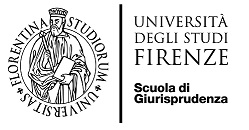 Il/la sottoscritto/a _____________________________________, matricola n. _____________,con riferimento al proprio lavoro di tesi, svolto sotto la supervisione del relatore prof./prof.ssa_______________________________ dal titolo __________________________________________________________________________________________________________________DICHIARAche si tratta di un lavoro originale, frutto della propria attività di studio e di ricerca, e che nessuno lo ha scritto in sua vece;che si è dato conto, nel testo e/o nelle note, delle fonti utilizzate per la stesura;che ogni passaggio letteralmente ripreso dalle fonti è collocato tra virgolette ed è debitamente attribuito al soggetto che ne è autore.________________________________Data	In fede ______________________________	Firma